Menus du 16 au 20 décembre 2019Les fruits et légumes : source de glucides, minéraux, vitamines, fibresLes produits laitiers : source de protéines, calcium, vitaminesLes féculents : source de glucides complexes, protéines, vitamines, fibresViande, poisson, œuf : source de protéines, lipides, vitamines, fer				Produit de saison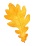 Les 14 allergènes à déclaration obligatoire (règlement INCO 1169-2011) : a Œufs 	d Arachide		g Mollusques		j Moutarde		m Fruits à coqueb Lait 	e Poisson		h Lupin		k Soja		n Anhydride sulfureux sulfitesc Gluten 	f Crustacés 		i Céleri 		l Sésame Lundi 16Mardi 17Jeudi 19 – Repas « végé »Vendredi 20 – Repas de NoëlSalade composée b j m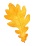 Gâteau de foie a b c jRiz bSt Félicien b Liégeois aux fruits b nPain cCarottes râpées  jPoisson en sauce a b c eGratin de courge a b c Mimolette bCrème dessert a b c mPain cSalade de pâtes c j Omelette a bCourgettes gratinées bFromage blanc bClémentinesPain cSaumon fumé, toasts e c nSauté de chapon b jPommes dauphines a cBrie de Meaux b Chocosphère a b c mPain c